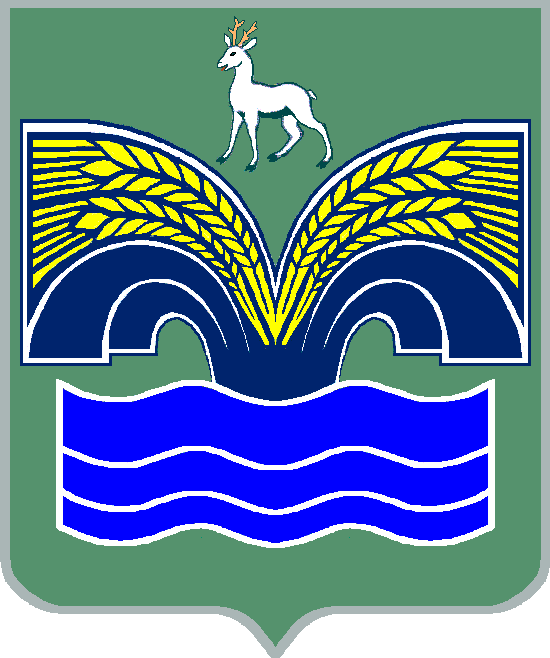 АДМИНИСТРАЦИЯГОРОДСКОГО ПОСЕЛЕНИЯ МИРНЫЙМУНИЦИПАЛЬНОГО РАЙОНА КРАСНОЯРСКИЙСАМАРСКОЙ ОБЛАСТИПОСТАНОВЛЕНИЕот 6 августа 2021 года № 85О внесении изменений в Постановление администрации городского поселения Мирный муниципального района Красноярский Самарской области от 21 июня 2021 года "Об утверждении проекта межевания территории" 
В связи с допущением технической ошибки в написании адресов земельных участков под многоквартирными жилыми домами ПОСТАНОВЛЯЮ:Первый абзац и пункт 1 Постановления администрации городского поселения Мирный муниципального района Красноярский Самарской области от 21 июня 2021 года № 71 «Об утверждении проекта межевания территорий» читать в следующей редакции:« В соответствии с  Градостроительным кодексом Российской Федерации от 29.12.2004 г. № 190- ФЗ, Федеральным законом от 06.10.2003 года № 131-ФЗ «Об общих принципах организации местного самоуправления в Российской Федерации», Уставом городского поселения Мирный муниципального района Красноярский Самарской области, учитывая протокол публичных слушаний и мероприятия по информированию, заключения публичных слушаний по проекту межевания территории с целью постановки на кадастровый учет земельных участков под многоквартирными жилыми домами, расположенными по адресам: Самарская область, Красноярский район, п.г.т. Мирный, ул. Нагорная дом № 1,3,4,5, ул. П. Морозова, дома №№ 1А, 1-3, 2, 4, 5-7, 6, 9 и ул. З. Космодемьянской, дома №№ 1, 3, 5, ПОСТАНОВЛЯЮ:Утвердить проект межевания территории с целью постановки на кадастровый учет земельных участков под многоквартирными жилыми домами, расположенными по адресам: Самарская область, Красноярский район, п.г.т. Мирный, ул. Нагорная дом № 1,3,4,5, ул. П. Морозова, дома №№ 1А, 1-3, 2, 4, 5-7, 6, 9 и ул. З. Космодемьянской, дома №№ 1, 3, 5.».  3. Опубликовать настоящее постановление в газете «Красноярский Вестник» и разместить его на официальном сайте администрации муниципального района Красноярский в разделе «Поселения/Мирный/».4. Настоящее Постановление вступает в силу со дня его официального опубликования.ВРИО главы городского поселения Мирныймуниципального района Красноярский Самарской области		Ю.Н. Шумилина 